ПОЛОЖЕНИЕ«Гремучий ФЕСТ 2023»(фестиваль)ОБЩИЕ ПОЛОЖЕНИЯФестиваль «Гремучий Фест 2023» (далее – Фестиваль), проводится в  соответствии с настоящим положениемОсновными целями и задачами проводимого Фестиваля являются:а) развитие и популяризация спортивного туризма на территории муниципального района Кинельский;б) популяризации форм активного досуга, привлечения различных возрастных слоев населения в увлекательные спортивные дисциплины – трейл забег, скандинавская ходьба, каникросс;в) вовлечение населения в регулярные занятия спортом в условиях природной среды;г) пропаганда здорового образа жизни.ОРГАНИЗАТОРЫОбщее руководство организацией осуществляет Самарская городская общественная организация Детско-молодежный спортивно - технический клуб «Контур» (далее – Организатор), Администрацией муниципального района Кинельский.Непосредственное проведение Фестиваля возлагается на Организатора и главную судейскую коллегию.	Главный судья Фестиваля – Сушилин Сергей Николаевич.	Главный секретарь Фестиваля – Абрамов Алексей Валерьевич.УСЛОВИЯ УЧАСТИЯДля участия в Фестивале необходимо оплатить стартовый взнос на сайте партнера, представить медицинскую справку о допуске к выбранной дистанции и получить стартовый пакет.Выдача стартовых пакетов:23 апреля 2023 г. с 10:00 до 13:20 по адресу: Самарская область, Кинельский район, с. Богдановка, ул. Конычева 18, Дом Культуры (53.324755, 50.886578)		Стартовый пакет участника нужно получить не позднее 30 минут до старта своей категории.		Возраст участников мероприятия от 12 лет (с письменного согласия родителей Приложение №2) для дистанции трейл  5+ км, северная ходьба, каникросс.		Возраст участников мероприятия от 14 лет (с письменного согласия родителей Приложение №2) для дистанций трейл 10+ км.		Для категории трейл 25+ км возраст участников от 18 лет.		Минимальный возраст участия в детских забегах не регламентируется.		Оплатой участия участник берет на себя полную ответственность за свое здоровье и все возможные риски, связанные с участием в соревновании, которое может повлечь за собой травмы, увечья или иные проблемы со здоровьем, а также смерть участника.ОБЩИЕ СВЕДЕНИЯДата проведения Фестиваля: 23 апреля 2022 г.Категории и дистанции:Трейл:Дистанция Т5Абсолют:  Мужчины 2011 г.р. и старше.М 12-17 – мужчины 2007 - 2011 г.р.М 18-34 – мужчины 1989 - 2006 г.р.М 35-49 – мужчины 1974 - 1988 г.р.М 50 – мужчины 1973 г.р. и старше.Абсолют Женщины 2011 г.р. и старше.Ж 12-17 – женщины 2007 - 2011 г.р.Ж 18-34 – женщины 1989 - 2006 г.р.Ж 35-49 – женщины 1974 - 1988 г.р.Ж 50 – женщины 1973 г.р. и старше.Дистанция Т10Абсолют:  Мужчины 2009 г.р. и старше.М 14-17 – мужчины 2007 - 2009 г.р.М 18-34 – мужчины 1989 - 2006 г.р.М 35-49 – мужчины 1974 - 1988 г.р.М 50 – мужчины 1973 г.р. и старше.Абсолют Женщины 2009 г.р. и старше.Ж 14-17 – женщины 2007 - 2009 г.р.Ж 18-34 – женщины 1989 - 2006 г.р.Ж 35-49 – женщины 1974 - 1988 г.р.Ж 50 – женщины 1973 г.р. и старше.Дистанция Т25Абсолют Мужчины 2005 г.р. и старше.М 18-34 – мужчины 1989 - 2005 г.р.М 35-49 – мужчины 1974 - 1988 г.р.М 50 – мужчины 1973 г.р. и старше.Абсолют Женщины 2005 г.р. и старше.Ж 18-34 – женщины 1989 - 2005 г.р.Ж 35-49 – женщины 1974 - 1988 г.р.Ж 50 – женщины 1973 г.р. и старше.Каникросс 5КМАбсолют Мужчины – мужчины 2009 г.р. и старше.Абсолют Женщины – женщины 2009 г.р. и старше.Северная ходьба 5КМАбсолют:  Мужчины 2009 г.р. и старше.М 14-17 – мужчины 2006 - 2009 г.р.М 18+ – мужчины 2005 г.р. и старше.Абсолют: Женщины 2009 г.р. и старше.Ж 14-17 – женщины 2006 - 2009 г.р.Ж 18+ – женщины 2005 г.р. и старше.Детский забег. Без выявления призовых мест.Дети 2011 г.р. и младше - 300 метров.	Регистрация на фестиваль осуществляется индивидуально на сайте https://orgeo.ru/  	На дистанции 10 км предусмотрен командный зачет. Состав команды 3 человека. Представитель команды направляет списочный состав участников на почту организаторов sushilinsn@mail.ru не позднее 21.04.2023 г.	Общий лимит участников фестиваля 200 человек и может быть увеличен на усмотрение организаторов фестиваля.Программа мероприятия: Лимит времени на прохождение дистанций:Дистанция 5 км  – 1 час 30 минут;Дистанция 10 км – 2 часа;
Дистанция 25 км – 3 часа.Стоимость участия без льготных сроков составляет:Трейл на дистанции 5+ км – 2000
Северная ходьба, каникросс – 1500На дистанции 10+ км – 2200На дистанции 25+ км – 2400Детский забег – 300 (лимит 30 человек), регистрация на месте.Трасса: 	Разметка трассы с помощью сигнальной ленты  и указателей движения. Маркировка трассы сигнальной лентой каждые 100-200 метров (в зависимости от прямой видимости), указателей направления на сложных участках. При частичном отсутствии маркировки на трассе (форс-мажор) участник должен руководствоваться загруженным треком, картой-схемой  дистанции и здравым смыслом!Номера участников: 	Номер должен быть закреплен спереди и хорошо считываться на расстоянии. Участие в Фестивале без номера либо плохо читаемым номером может привести к дисквалификации.Пункты питания: 	Пункты питания на трассе будут организованы на дистанции 25+км. На пункте питания будет вода, спортивный напиток, апельсины, хлеб, бананы, солености и сладости. 	Отдельный пункт питания с горячей пищей для финишеров будет располагаться в зоне регистрации. Сход с дистанции: 	Участник, который сошел с дистанции по какой-либо причине (не может - не хочет продолжать дистанцию), обязан незамедлительно сообщить об этом организатору и, по возможности, направиться к ближайшему пункту питания, либо месту старта/финиша. На финише такой участник получит памятную медаль, но будет дисквалифицирован в протоколе.Дисквалификация: а) движение по трассе в обход разметки (срез дистанции);б) нахождение на трассе участника без номера или участие под номером другого участника;в) оставления мусора на трассе;г) срыв и порча разметки;д) отсутствие одной или нескольких меток хронометража;е) других причин, которые организаторы и/или судьи сочтут достаточно вескими для дисквалификации (оскорбления, угрозы, вред животным, природе, человеку).	Победители всех дистанции, должны по запросу организаторов предоставить записанный трек дистанции для проверки. 	Организатор вправе изменить место, сроки проведения Фестиваля в связи с форс-мажорными обстоятельствами или причинами, которые препятствуют  проведению Фестиваля в ранее определенное время, в выбранном месте или отменить проведение Фестиваля. 	Информация об изменениях или отмене Фестиваля публикуется в группе ВК https://vk.com/konturyonok и официальном сайте www.orgeo.ru.	Подробная  информация о Фестивале размещена в группе ВК https://vk.com/konturyonok и официальном сайте www.orgeo.ru.	Информационным  партнером Фестиваля является  интернет  ресурс www.orgeo.ru.		За информацию на других информационных ресурсах Организатор Фестиваля ответственности не несет.
Изменение дистанции:	В случае непредвиденных погодных или иных форс-мажорных ситуаций организатор оставляет за собой право изменения длины дистанций в большую или меньшую сторону, изменения количества и места расположения пунктов питания, контрольного времени в большую сторону. 	Любые возможные изменения будут опубликованы на сайте и в социальных сетях сразу при получении информации об изменениях, но не позднее, чем за сутки до начала старта, либо могут быть озвучены на брифинге.Условия участия  в дисциплинах Фестиваля, обязательное снаряжение:Трейл:	Участники имеют право передвигаться только на своих ногах. Использование каких-либо транспортных средств запрещается.	Во избежание травм и недопущения нарушения техники безопасности, участники должны иметь спортивную форму и спортивную обувь.	Участники сами беспокоятся о необходимом снаряжении и питании на дистанции, а также о безопасном поведении на дистанции. Во время соревнований участники должны иметь регистрационный номер. Выход на дистанцию ранее официального старта не допускается. Телефон – это минимальное снаряжение каждого стартующего участника.	На дистанции 10 км возможен командный зачет. Результат фиксируется по сумме времени 3х участников команды.Северная ходьба:Во избежание травм и недопущения нарушения техники безопасности, участники должны иметь спортивную форму и спортивную обувь, а также палки для северной ходьбы. Использование лыжных и трекинговых палок запрещено. Спортсмены без палок, либо с палками, не соответствующими установленным настоящим Положением требованиям, к участию в скандинавской (северной) ходьбе в рамках Фестиваля не допускаются. При прохождении дистанции кисти рук должны быть зафиксированы на палках темляками, темляки застёгнуты. Участники скандинавской (северной) ходьбе передвигаются по дистанции с использованием техники классической северной ходьбы, соответствующей лыжному попеременному двухшажному ходу. Движению левой ноги вперед соответствует движение правой руки с палкой и наоборот. Движения рук в стороны должны быть ограничены. Каждая нога во время движения попеременно всегда должна сохранять контакт с опорной поверхностью. Бег и прыжки запрещены. Выносимая вперед нога должна ставиться на пятку. Допускается незначительное сгибание выносимой вперед ноги в коленном суставе. Движение на полусогнутых ногах запрещается. На каждый шаг должно производиться отталкивание палкой от опорной поверхности. Кисть руки при завершении отталкивания должна заводиться назад за корпус тела, рука должна распрямляться в локтевом суставе. Допускаются укороченные отталкивания или пропуски отталкивания с одной стороны при поворотах, перестроениях, обходе препятствий. Пропуски отталкивания одновременно с разных сторон и волочение палок без отталкивания запрещены.Выносимая вперед палка ставится на опорную поверхность под углом, наконечник палки при этом должен быть направлен назад по отношению к корпусу. Наконечники палок во время движения не должны подниматься над опорной поверхностью выше коленного сустава участника. Наконечники не должны быть направлены в стороны. Отталкивание палками впереди корпуса без выноса палки за переднюю линию бедра запрещены. Если в процессе движения на дистанции у участника происходит раскручивание телескопической палки, участник обязан остановиться, зафиксировать палку и потом продолжить движение. Запрещены действия, создающие помехи другим участникам Фестиваля, находящимся на дистанции. За 10 минут до старта судья проверяет наличие и соответствие инвентаря (палок) у участников. Высота палок должна соответствовать росту участника (по формуле рост*0,68-0,7). Контроль на дистанции осуществляют линейные судьи. Предусмотрены наказания в виде предупреждений и дисквалификации, которые могут быть наложены за следующие нарушения:	• бег или прыжки;
	• ходьба на полусогнутых ногах;
	• пронос или волочение палок;
	• отталкивание палками впереди корпуса без выноса палки за переднюю линию бедра;
	• некорректное поведение на дистанции.На соревнованиях используется штрафная система оценок. Коллегия линейных судей вправе принять решение о дисквалификации участника после финиша на дистанции.Каникросс:	Во избежание травм и недопущения нарушения техники безопасности, участники должны иметь спортивную форму, спортивную обувь, специальное снаряжение для каникросса и собаку.	Правила участия в каникроссе:1. Возраст собак на день старта должен быть не младше 12 (двенадцати) месяцев.
2. Все собаки, принимающие участие в Фестивале, должны быть вакцинированы от бешенства, чумы плотоядных, аденовирусных инфекций (инфекционного гепатита и аденовироза), парвовирусного энтерита, парагриппа и лептоспироза собак. Собаки должны быть вакцинированы в течение последних 12 месяцев и более чем за 30 дней до старта в случае первичной вакцинации; более чем за 14 дней до старта в случае ревакцинации. Владельцу собаки при себе необходимо иметь ветпаспорт.
3. Снаряжение.3.1. Собака должна быть в шлейке, которая постоянно пристёгнута к гонщику потягом с амортизатором. 3.2 Потяг крепится к гонщику с помощью специального пояса ширина пояса не менее 7 см. на спине. Разрешено также снаряжение по типу «альпинистской беседки».
3.3. Запрещено наличие крюка любой формы или металлического кольца на конце потяга со стороны гонщика.3.4. Длина потяга с амортизатором в растянутом состоянии не должна быть менее 2 метров и более 3 метров.3.5. Обувь гонщика не должна быть опасной для собак, металлические шипы, высотой более 1 мм, запрещены.4. Правила старта, финиша и прохождения трассы.4.1. До стартового сигнала участник и собака должны находиться перед стартовой линией.
4.2 Гонщик не должен задавать темп собаке, двигаясь впереди/рядом.4.3. Строго запрещено тащить собаку или любыми другими способами принуждать собаку двигаться вперед.4.4. Если собака отказывается или теряет способность двигаться вперёд, гонщик снимается с дисциплины Фестиваля.4.5. При совершении обгона спортсменам рекомендуется командой «Трассу!» предупреждать соперника о начале обгона.4.6. Ни одна команда не имеет преимущества перед другой на протяжении прохождения всей трассы. Участникам запрещено блокировать трассу и создавать помехи другой команде.4.7. В случае проявления собакой (собаками) агрессии при обгоне, которая привела к травме животных/человека или к потере времени командой соперника, гонщик с агрессивной собакой дисквалифицируется.5. Категорически запрещено:- использование цепей и металлических тросов как элементов упряжи;- использование намордников;- ошейников, способных привести к удушению;- использование кнутов, плеток, палок для наказания или увеличения скорости собак;- использование в процессе движения по трассе поводков, цепей, тросов, электрошоковых ошейников, ультразвуковых приборов для контроля поведения собак.
- Запрещена обувь с жесткими шипами, выходящими за протектор подошвы более 1 мм. Обувь участника не должна быть опасной для собак и людей.6. Ответственность за поведение собак. Собаки до и после прохождения этапа должны находиться в специально отведённом месте на привязи или в боксе. 	При проявлении собакой агрессии к людям или животным в стартовом городке, судейская коллегия вправе не допустить участника с данной собакой к программе Фестиваля. ОБЕСПЕЧЕНИЕ БЕЗОПАСНОСТИ УЧАСТНИКОВ И ЗРИТЕЛЕЙВо время проведение Фестиваля будет дежурить Врач. Организаторы Фестиваля предупреждают участников, что представленные виды спорта травмоопасны. Все участники Фестиваля лично несут ответственность за свою безопасность, жизнь и здоровье.Организаторы не несут ответственность за жизнь и здоровье участников.Все участники должны иметь полное представление о рисках, связанных с участием в Фестивале «Гремучий Фест 2023», участники гарантируют, что осведомлены о состоянии своего здоровья, пределах собственных физических возможностей и уровне своих технический навыков.Отправляя заявку на участие в Фестивале «Гремучий Фест 2023» участники подтверждают, что снимают с организаторов Фестиваля любую уголовную и/или гражданскую ответственность в случае телесных повреждений или материального ущерба, полученных ими во время Фестиваля.Организаторы могут потребовать или рекомендовать обязательное оборудование для безопасности с учетом реальных и ожидаемых условий, с которыми могут столкнуться участники во время Фестиваля. Данное оборудование сможет позволить участникам избежать проблемных ситуаций или в случае несчастного случая подать сигнал тревоги и ожидать прибытия помощи в безопасных условиях. Свисток, телефон и запас воды и питания – это минимальное оснащение каждого стартующего участника.Рекомендуемое снаряжение для всех дистанций:а) рюкзак или жилетка;б) заполненный гидратор или другая емкость с водой/изотоником (объемом минимум 0,5 литра)в) часы или другое устройство с загруженным треком выбранной дистанции.	Каждый участник самостоятельно несет ответственность за свое добровольное страхование.Безопасность и травмы:	Участие в Фестивале связано с повышенным риском. В ходе проведения Фестиваля могут произойти травмы и нарушения здоровья, или произойти смерть в результате несчастного случая. Участие в Фестивале может вызвать гипотермию, обезвоживание, дезориентацию, психическое и физическое истощение.	Примеры  опасностей,  которые  могут  повлечь  травмы,  нарушения здоровья или смерть:Опасности, связанные с передвижением по местности:- Участник может заблудиться;- Участник  может  стать  жертвой  нападения  дикого  животного, домашнего животного (собаки и т.д.), хулиганов, скота или получить укус змеи;- Участника  может  укусить  или  ужалить  насекомое.  Есть  люди, у которых укус насекомого может вызвать резкую аллергическую реакцию, опасную  для  жизни.  Кроме  того  насекомые,  например  клещи,  могут передать человеку опасные инфекционные заболевания;- Участник  может  получить  повреждения  от  веток  деревьев  или  от упавших деревьев;- Передвигаясь  по  местности,  участник  может  получить  травмы, приводящие к потере способности двигаться.Опасности, связанные  с  сооружениями  и  с  отходами  человеческой деятельности:- Участник  может  получить  ранение  от  осколков  стекла,  колючей проволоки, гвоздей, мусора и т.д.Опасности, связанные с передвижением по автомобильным дорогам:- Во время проведения Фестиваля, дороги не будут перекрыты, движение не будет регулироваться. Может произойти наезд на участника.Опасности, связанные с водоемами:- При пересечении ручья, канавы, болота или озера участник может утонуть;- Вследствие  перехода  водного  препятствия  участник  может получить гипотермию (переохлаждение организма);- Участник может провалиться в болото, увязнуть и утонуть.Опасности, связанные с длительностью соревнований:- Сердечнососудистая система участника подвергается большой нагрузке во время Фестиваля. У участника может возникнуть проблемы с сердцем;- Участник может получить повреждения мышц, связок, суставов и кожи вызванные перегрузкой;- У участника может произойти обезвоживание организма;- В организме участника может возникнуть недостаток углеводов;- У участника может возникнуть переохлаждение или перегрев организма;	Фестиваль является очень изнурительными. В результате недостатка сна, замедления реакции, участник может при нахождении за рулем автомобиля после соревнований попасть в ДТП.Другие опасности соревнований:	Участник может попасть в непредвиденную ситуацию, не описанную выше.	Сумерки, ночь, а также плохие погодные условия (дождь, ветер, низкая или высокая температура воздуха существенно усугубляют многие вышеназванные опасности).ПРЕДОТВРАЩЕНИЯ ОПАСНОСТЕЙ И УМЕНЬШЕНИЕ РИСКА ИХ ВОЗНИКНОВЕНИЯ	Участник обязан сам оценивать опасность и риск, а также свои способности справляться с этими опасностями при прохождении дистанции. 	Участник обязан отказаться от прохождения дистанции, если ему покажется, что этот участок невозможно пройти достаточно безопасно. 	Оценивая риск, участник должен исходить из реальной ситуации на местности, а не из показаний на карте сайта или трека информации, так как карта может неадекватно отражать опасности, связанные с конкретными участками. 	Перед тем как предпринять прохождение опасного участка дистанции участник должен учесть, что площадь района Фестиваля очень велика и что при травмах или несчастных случаях прибытие помощи может занять длительное время.	Участнику рекомендуется иметь с собой достаточный запас воды.	Участнику рекомендуется иметь с собой достаточный запас богатой углеводами пищи.	Участнику, страдающему аллергическими заболеваниями рекомендуется иметь с собой антигистаминные препараты.	Участнику рекомендуется одеваться в соответствии с погодой, а также иметь с собой дополнительную одежду, которая может понадобиться, а также непромокаемую одежду.	Перед поездкой обратно домой участнику рекомендуется достаточно отдохнуть.	Участнику рекомендуется иметь медицинскую страховку, распространяющуюся на спортивные соревнования. 7. ДЕЙСТВИЯ ПРИ НЕСЧАСТНЫХ СЛУЧАЯХ.	При несчастных случаях, нарушениях здоровья или травмах, лишающих участника способности передвигаться и/или требующих срочной медицинской помощи:- Первую помощь должны оказать участники Фестиваля, которые вероятно первыми успеют прибыть к месту происшествия.- Участники соревнования должны как можно быстрее сообщить о происшествии Организаторам Фестиваля.- Участникам следует носить мобильный телефон в непромокаемом пакете, в который занесены контактные телефоны Организатор Фестиваля, а также следует учесть, что не на всех участках трассы мобильная сеть доступна.В случае если участник не сможет связаться с организаторами:	Один из участников должен вернуться или добежать к пункту питания и связаться по рации с Организаторами.В зависимости от обстоятельств Организаторы:- Организуют прибытие на место медицинского работника и/или скорой помощи к потерпевшему.- Организуют транспортировку потерпевшего к месту старта/финиша.- Участник должен учесть, что, так как до некоторых участков очень трудно добраться, то прибытие организаторов и медицинской помощи может занять длительное время. ТРЕБОВАНИЯ К УЧАСТНИКАМ И УСЛОВИЯ ИХ ДОПУСКА	К участию в Фестивале допускаются участники:•  от 12 лет на дистанции 5+ км (трейл, каникросс, северная ходьба); •  от 14 лет на дистанцию 10+ км (трейл); •  от 18 лет на дистанции 25+ км (трейл); •  на детский забег дети до 12 лет (лимит 30 участников).Участник без стартового номера к  участию  в Фестивале не допускается.Оплата за участие в мероприятии является условием допуска к  участию  в  Фестивале,  получения  стартового  номера  и  стартового пакета участника.	Выдача  стартовых  пакетов  участникам,  прошедшим  регистрацию, будет производиться 23 апреля 2023 г. с 10:00 до 13:20 по адресу: Самарская область, Кинельский район, с. Богдановка, ул. Конычева 18, Дом Культуры При получении стартового пакета участник должен представить:- удостоверения личности оригинал;- медицинскую справку, оригинал и копию, установленного образца не  старше  6  месяцев  на  день проведения Фестиваля (Приложение  №1). Копия  справки остается  у Организатора Фестиваля  и не  возвращается.  При  отсутствии копии справки оригинал изымается у участника на время проведения Фестиваля, по окончание Фестиваля оригинал справки может быть возвращен участнику;-  для  лиц,  не  достигших  18  лет,  необходимо  предоставить письменное согласие родителя или законного представителя на участие с указанием паспортных данных и личной подписью (Приложение №2);-  расписку,  подписанную  собственноручно  участником  Фестиваля (Приложение №3).	При  отсутствии  удостоверения  личности  и  медицинской  справки участник  к Фестивалю  не  допускается,  стартовый  номер  и  пакет  участника Фестиваля не выдаётся.	При  отсутствии  медицинской  справки  участник  может  получить стартовый  пакет  участника  за  исключением  нагрудного  номера  с  чипом хронометража.	Главный врач Фестиваля имеет право не допустить до участия в Фестивале, если сомневается в достоверности предоставленной справки и самочувствии участника.	Возраст участников определяется по году рождения участника.	Регистрация считается состоявшейся при полной оплате регистрационного взноса (далее – плата за участие или стартовый взнос).	Не оплаченные заявки после 17.04.2023 аннулируются. 	8.1. В случае отказа Участника от участия в Мероприятии, если такой отказ осуществлен не позднее 17.04.2023, Участник вправе обратиться к Организатору с заявлением о возврате платы за участие; в этом случае плата за участие возвращается Участнику за вычетом расходов, понесенных Организатором на обеспечение приема указанного платежа и возврата его Участнику равной 10% от суммы взноса, в течение 5 рабочих дней со дня приема Организатором от Участника заявления об отказе от участия в Мероприятии и возврате платы за участие.	Подача заявления осуществляется на почту организатора sushilinsn@mail.ru	Обработка заявления осуществляется в течение 2 рабочих дней со дня приема заявления. 	8.2. Участник, не принявший участие в Мероприятии и не воспользовавшийся правом на возврат платы за участие, вправе получить стартовый пакет, в котором должны отсутствовать стартовый номер и индивидуальный чип для хронометража.	Стартовый пакет без стартового номера и индивидуального чипа для хронометража:- в день Мероприятия, после завершения всех забегов, в зоне получения стартовых пакетов, предъявив при этом документ, удостоверяющий личность;- в течение 5 рабочих дней со дня завершения Мероприятия, на которое Участник был зарегистрирован, но не принял участие, по адресу: г. Самара, ул. Свобода 225 кв. 2, предварительно уведомив организатора о времени приезда не менее чем за сутки, предъявив при этом документ, удостоверяющий личность.	8.3. Участник, зарегистрировавшийся для участия в Мероприятии, вправе делегировать (передать) свое право на участие в Мероприятии иному лицу, при наличии следующих условий в совокупности:- лицо, которому делегируется право на участие в Мероприятии, пройдет процедуру регистрацию на сайте (https://orgeo.ru/);- передача права на участие в Мероприятии осуществляется лицу, входящему в категорию, которую выбрал Участник, регистрируясь на Мероприятие, право на участие в котором передается;- о замене участника необходимо сообщить на почту организатора sushilinsn@mail.ru	Данный пункт не распространяется на участников, зарегистрировавшихся через промо-акции.	8.4. Допускается перерегистрация Участника на иное Мероприятие, то есть учет суммы платы за участие, внесенной Участником для участия в одном Мероприятии, в качестве платы за участие для участия в ином Мероприятии клуба Контур, при соблюдении следующих условий в совокупности:- перерегистрация осуществлена не позднее даты конца регистрации;- не исчерпан лимит участников применительно к тому мероприятию, на которое осуществляется перерегистрация. 	Для осуществления перерегистрации Участник отправляет запрос на почту Организатору sushilinsn@mail.ru	8.5. Допускается перерегистрация Участника на иную дистанцию в рамках одного Мероприятия, то есть учет регистрационного взноса, оплаченного Участником для участия в забеге на выбранной дистанции, в качестве регистрационного взноса для участия в забеге на другой дистанции, при соблюдении следующих условий в совокупности:- перерегистрация осуществлена не позднее даты конца регистрации;- не исчерпан лимит участников.Для осуществления перерегистрации Участник отправляет запрос на почту Организатору sushilinsn@mail.ru	8.6. В случае перерегистрации Участника на Мероприятие или дистанцию с меньшим регистрационным сбором разница в оплате не возвращается.	8.7. В случае перерегистрации Участника на Мероприятие или дистанцию с большим регистрационным сбором Участник обязан произвести доплату.	Доплата осуществляется по ценам, действующим на дату перерегистрации.	Без полной оплаты регистрация аннулируется.	8.8. При отмене Мероприятия по причине возникновения чрезвычайных, непредвиденных и непредотвратимых обстоятельств, которые нельзя было разумно ожидать, либо избежать или преодолеть, а также находящихся вне контроля Организатора, плата за участие не возвращается.		При наступлении или при угрозе наступления вышеуказанных обстоятельств, в следствие чего Мероприятие подлежит отмене, Участник уведомляется СМС на телефонный номер или письмом на электронный адрес, указанные в процессе регистрации		8.9. Возврат заявочного взноса после окончания регистрации (17.04.2023) возможен в размере 50% от суммы взноса по уважительным причинам указанным участником, но остается на усмотрение организатора.	Для осуществления возврата взноса необходимо отправить запрос на почту Организатору sushilinsn@mail.ru или заполнить форму возврата на сайте регистрации https://orgeo.ru/УСЛОВИЯ ПОДВЕДЕНИЯ ИТОГОВ.Результаты определяются в личном и командном зачете, согласно участвующим группам. Победитель определяется по завершению всей дистанции и по наименьшему затраченному времени. Результат в командном зачете определяется по сумме времени участников команды.Результат участника Фестиваля фиксируется ручной записью прихода судьи и/или электронной системой хронометража.Призеры обязаны предъявить трек прохождения дистанции. Так же по требованию организаторов любой другой участник обязан предоставить трек своего маршрута на проверку. Трек, не соответствующий маршруту участника является причиной дисквалификации! Другими словами, каждый участник должен преодолеть дистанцию согласно карте-схеме, треку организатора или  по маркированной трассе!НАГРАЖДЕНИЕ.	Тройки лучших в каждых дисциплинах в абсолютных зачетах награждаются медалями, а так же денежными призами и подарками от партнеров мероприятия. 	Победители и призеры возрастных категорий награждаются дипломами. 	Три лучших команды награждаются кубками. 	Все финишировавшие участники мероприятия получат памятный сувенир на финише.	Организаторы мероприятия вправе выделять дополнительные категории для награждения.	Призёр Соревнований, не явившийся на церемонию награждения без предварительного уведомления организаторов, не награждается.ПРОТЕСТЫУчастник  вправе  подать обоснованный  протест  или  претензию организатору на финише в письменном виде свободной формы (разборчивым почерком, иначе, протест откланяется),  которые рассматриваются  судейской  коллегией. Обоснованный  протест  или  претензия, влияющая на распределение призовых мест, рассматривается в первую очередь до награждения. В случае невозможности определения призеров до награждения из-за недостаточности показаний обоснованного  протеста  или  претензии, награждение в этой дисциплине/категории откладывается до выяснения обстоятельств.К протестам и претензиям могут относиться:- протесты и претензии, влияющие на распределение призовых мест;-  протесты  и  претензии,  касающиеся  неточности  в  измерении времени, за которое участник пробежал дистанцию, или некорректно пройденного маршрута;- протесты и претензии, касающиеся дисквалификации участника за неспортивное поведение.Остальные  претензии  могут  быть  проигнорированы  комиссией  в силу  их  незначительности  (сюда  относятся  опечатки,  некорректные анкетные данные и другие).При подаче претензии необходимо указать следующие данные:- фамилия и имя (анонимные претензии не рассматриваются);- суть претензии (в чем состоит претензия);- материалы,  доказывающие  ошибку  (фото,  видео  материалы). Данные  индивидуальных  измерителей  времени (кроме трекеров GPS)  к  рассмотрению  не принимаются.Претензии принимаются только от участников Фестиваля.Сроки  подачи  протестов  и  претензий,  а  также  способ  их  подачи: протесты  и  претензии,  влияющие  на  распределение  призовых  мест  в абсолютном  зачете,  принимаются Организатором в  письменной  форме  с  момента  объявления, анонсирования призеров и  до  официальной церемонии  награждения.  Распределение  призовых  мест  после  церемонии награждения  может  быть  пересмотрено  судейской  коллегией  только  при выявлении  фактов  нарушения  призером  действующих  правил,  если выявление  нарушений  было  невозможно  до  церемонии  награждения. Решение о пересмотре призовых мест принимается Организатором.По  остальным  вопросам  участник  вправе  подать  протест  или претензию  в  период  с  момента  окончания Фестиваля  до  18:00  23.04.2023. Протест или претензия должны быть направлены в письменной форме наадрес электронной почты: sushilinsn@mail.ruСудейская  коллегия  оставляет  за  собой  право  дисквалифицировать участника в случае:- участия  под  стартовым  номером,  зарегистрированным  на  другого участника;- участия без стартового номера; - если участник стартовал заранее официального старта своей группы;- внесения любых изменений в стартовый номер участника;- если  участник  начал  забег  до  официального  старта Фестиваля,  после закрытия старта или участник не пересёк линию финиша;- выявления  фактов  сокращения  участником  дистанции, использования любых механических средств передвижения;- если  врач Фестиваля  принял  решение  о  снятии  участника  с  дистанции по состоянию здоровья;- если  участник  не  укладывается  в  контрольное (лимит)  время  закрытия участков дистанции Фестиваля;- финиша на дистанции отличной от заявленной при регистрации и указанной на стартовом номере;- если участник финишировал после закрытия финиша;- если участник стартовал после закрытия старта.ПРЕДОТВРАЩЕНИЕ ПРОТИВОПРАВНОГО ВЛИЯНИЯ НА РЕЗУЛЬТАТЫ ФЕСТИВАЛЯ.Организатору Фестиваля,  спортивным  судьям,  спортсменам,  тренерам, другим  участникам Фестиваля,  а  также  иным  лицам  запрещено  оказывать противоправное   влияние  на  результат  Фестиваля. Под  противоправным влиянием на результат Фестиваля понимается совершение в целях достижения заранее  определенного  результата  или  исхода  Фестиваля  деяний, предусмотренных статьёй 26.2 Федерального закона от 04.12.2007 № 329-ФЗ «О физической культуре и спорте в Российской Федерации».Участникам,  спортивным  судьям,  тренерам,  руководителям команд и другим участникам Фестиваля запрещается участвовать в азартных  играх  в  букмекерских  конторах  и  тотализаторах  путем заключения  пари  на Фестиваль по  виду  или  видам  спорта,  по  которым  они участвуют или принимают иное участие в их проведении. Лица, совершившие деяния, предусмотренные в настоящем разделе, несут  ответственность  в  соответствии  с  действующим  законодательством Российской Федерации.  УСЛОВИЯ ФИНАНСИРОВАНИЯРасходы, связанные с проведением Фестиваля, осуществляются за счет: -  средств  Организатора,  в  том  числе  добровольных  пожертвований, спонсорских  средств и  платежей  участников  за  участие  в  мероприятии в рамках действующего законодательства Российской Федерации.Расходы, связанные с проездом к месту проведения Фестиваля и обратно, питанием,  размещением  и  страхованием  участников,  тренеров, осуществляются  за  счет  командирующих  организаций  и  собственных средств участников. ЗАЩИТА ОКРУЖАЮЩЕЙ СРЕДЫ.Участники  должны  уважать  природу  и  полностью  исключить замусоривание  трассы.  За  несоблюдение  данных  правил  может последовать дисквалификация.Организаторы рекомендуют  каждому  участнику  иметь  при  себе  небольшой пакет для мусора.Также  необходимо  промаркировать  все  питание  маркером  с указанием своего номера. Использованные упаковки от питания  необходимо  выбрасывать  на  пунктах питания или в мусорные контейнеры на старте/финише.За несоблюдение правил участнику грозит дисквалификация.НАСТОЯЩЕЕ ПОЛОЖЕНИЕ ЯВЛЯЕТСЯ ОФИЦИАЛЬНЫМ ПРИГЛАШЕНИЕМ ДЛЯ УЧАСТИЯ В ФЕСТИВАЛЕПриложение № 1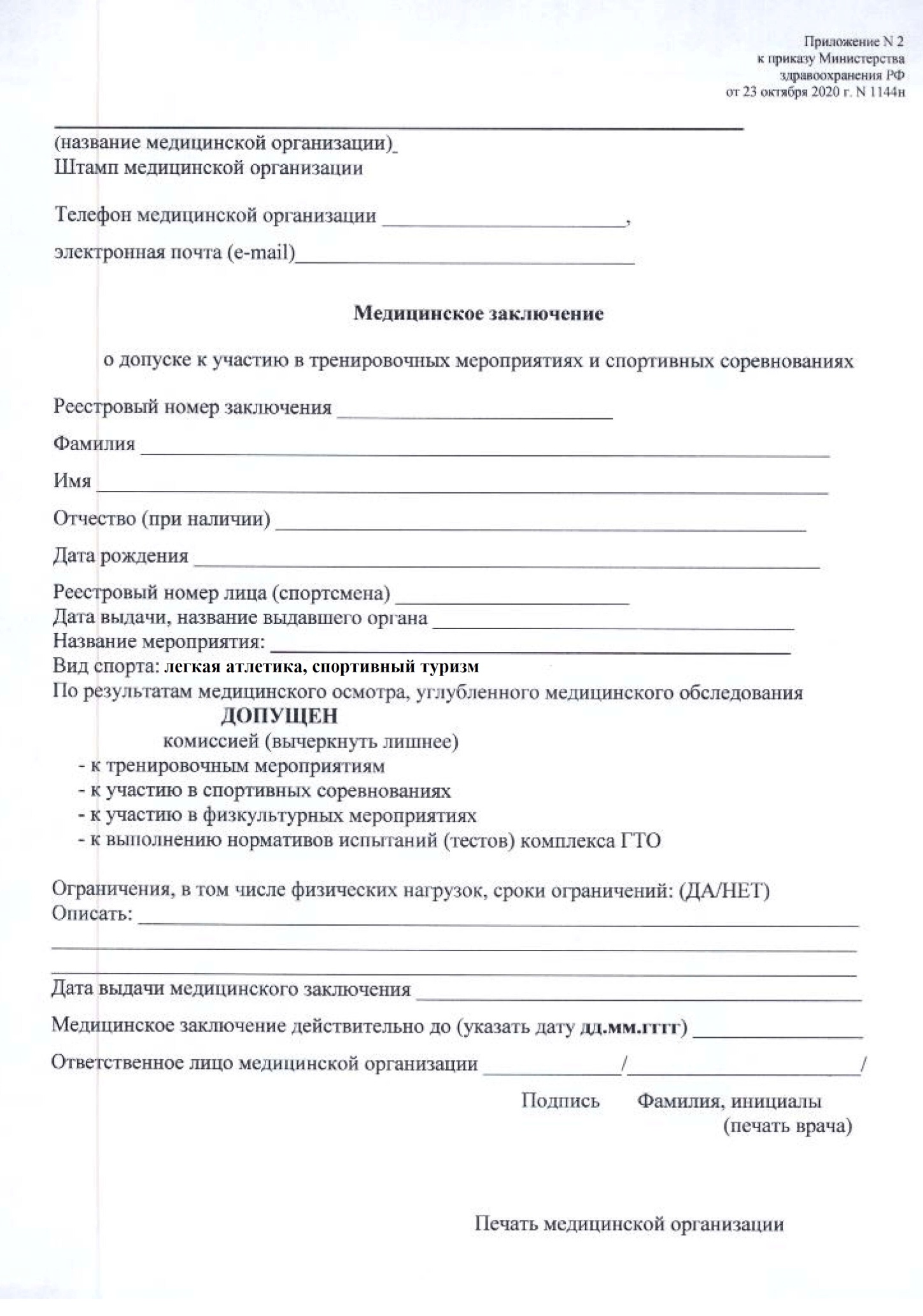 Приложение № 2Согласие родителей (законных представителей) на участие несовершеннолетнего в фестивале «ГРЕМУЧИЙ ФЕСТ 2023»Я,___________________________________________________________________________________               (Ф.И.О. родителя / законного представителя полностью)родитель/законный представитель _________________________________________________________        (нужное подчеркнуть)                    (ФИО несовершеннолетнего участника забега полностью)(далее – «Участник»), ____________ года рождения, на основании свидетельства о рождении серия _____ номер _______, выданный « » ___________ г. __________  ОЗАГС г. _________________, (номер и дата постановления о назначении опекуном/попечителем, договора о передаче на воспитание приемным родителям, реквизиты должностного удостоверения руководителя дома ребенка, детского дома, других аналогичных воспитательных учреждений и учреждений социальной защиты с реквизитами приказа о зачислении ребенка) зарегистрированный по адресу: _______________________________________________________________________________, добровольно соглашаюсь на участие моего ребёнка (опекаемого) в Фестивале «ГРЕМУЧИЙ ФЕСТ» в дисциплине ___________ и на дистанции ________ далее по тексту – «мероприятие», проводимого 23.04.2023 года:1. Я осознаю, что участие моего ребёнка (опекаемого) в данном виде мероприятия, при наличии у моего ребёнка (опекаемого) противопоказаний врачей, может привести к негативным последствиям для его здоровья и жизни. 2. Я подтверждаю, что мой ребёнок (опекаемый) имеет необходимый допуск врачей для участия в данном виде мероприятия, что подтверждается прилагаемой справкой о допуске к вышеуказанному мероприятию.3. Я принимаю всю ответственность за травму, полученную мной и/или моим ребёнком (опекаемым) по ходу мероприятия не по вине Организаторов (включая, но, не ограничиваясь случаями причинения травм вследствие несоблюдения предъявляемых требований к участникам мероприятия и неосторожного поведения участника во время мероприятия), и не имею права требовать какой-либо компенсации за нанесение ущерба от Организаторов мероприятия.4. Если во время мероприятия с ребёнком (опекаемым) произойдет несчастный случай, прошу сообщить об этом _______________________________________________________________________________________ (указывается кому (ФИО) и номер телефона)5. Я обязуюсь, что я и мой ребёнок (опекаемый) будем следовать всем требованиям Организаторов мероприятия, связанным с вопросами безопасности и условиями допуска к мероприятию.6. Я самостоятельно несу ответственность за личное имущество и имущество моего ребёнка (опекаемого), оставленное на месте проведения мероприятия, и в случае его утери не имею право требовать компенсации от Организаторов мероприятия. 7. В случае необходимости я готов воспользоваться медицинской помощью, предоставленной мне и/или моему ребёнку (опекаемому) Организаторами мероприятия 8. Я подтверждаю, что я и мой ребёнок (опекаемый) с Положением о проведении мероприятия ознакомлены. 9. Я согласен с тем, что выступление моего ребёнка (опекаемого) и интервью с ним и/или со мной может быть записано и показано в средствах массовой информации, а также записано и показано в целях рекламы без ограничений по времени и формату; я отказываюсь от компенсации в отношении этих материалов. 10. Я подтверждаю, что решение об участии моего ребёнка (опекаемого) принято мной осознанно без какого-либо принуждения, в состоянии полной дееспособности, с учетом потенциальной опасности данного вида спорта. _________________________ / ___________________________________ /(подпись) (ФИО родителя / законного представителя)«____» ______________2023 г. * строка заполняется в том случае, если лицо, дающее согласие на участие несовершеннолетнего в забеге не является отцом или матерью несовершеннолетнего.Приложение № 3Я__________________________________________________________________▪  ФИО участника•  Данным документом подтверждаю, что нахожусь в хорошей физической  форме, прошел(шла) медицинское освидетельствование и не имею медицинских противопоказаний для участия в Фестивале «ГРЕМУЧИЙ ФЕСТ» 23.04.2023 года•  Я осознаю все риски, связанные с данным событием и понимаю, что фестиваль требует серьезной спортивной подготовки.•  Я осознаю, что в результате моего участия могут наступить неблагоприятные последствия для моего здоровья. Я принимаю на себя всю ответственность за возможные травмы и прочие последствия несчастных случаев, которые могут произойти со мной во время забега, в т.ч. и особо тяжкие последствия. Ответственность за собственную безопасность здоровья несу самостоятельно.•  При несчастном случае во время или после мероприятия, получении травмы или получения физического ущерба, я добровольно и заведомо отказываюсь от каких-либо материальных и иных претензий и требований к организаторам Фестиваля «ГРЕМУЧИЙ ФЕСТ». Данный отказ от претензий распространяется на моих возможных наследников и опекунов.•  Я ознакомлен (а) с положением и регламентом фестиваля, и осознаю, что при их нарушении могу быть дисквалифицирован(а)•  Я ознакомился (ась) с данным документом и понял(а) его смыслДата заполнения «23» апреля 2023 г.Личная подпись _________________/_________________/УТВЕРЖДАЮГлава муниципального района Кинельский_________________Ю.Н. ЖидковУТВЕРЖДАЮПрезидент СГОО ДМСТК «Контур»______________ Сушилин С.Н.10:00Открытие регистрацииДом культуры11:00Открытие стартового - финишного городкаСтарт-финиш10:40Брифинг Т25+Дом культуры11:00Старт Т25+Старт-финиш11:00Брифинг Т10Дом культуры11:20Старт Т10Старт-финиш11:10Брифинг СХДом культуры11:30Старт СХСтарт-финиш11:25Брифинг КаникроссДом культуры11:45Старт КаникроссСтарт-финиш11:40Брифинг Т5Дом культуры12:00Старт Т5Старт-финиш13:00Регистрация Детский забегДом культуры13:20Старт Детский забегСтадион13:30-14:00НаграждениеДом культуры